FUTURE ENGAGEMENTS 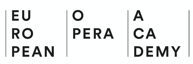 OPERATIC ROLESCONCERTSAWARDS, COMPETITIONS, SCHOLARSHIPSEDUCATIONLANGUAGES (fluent spoken)OTHER SKILLS (if relewant, for example fluency in sight-reading, piano, historical dancing, etc.)REPERTOIRE FOR AUDITIONPlease do not forget: upload your recent presentable photo, fit to one page, make nice layout, remove texts written in grey, make table boarders invisible, and save as PDF file!NAME, SURNAMEType of voice NationalityAddress (optional) PhoneE-mail 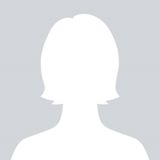 RoleOperaComposerCompanyDateRoleOperaComposerCompanyDateComposer Title of piece In cooperation with (orchestra, conductor)Concert hallDatePrize (or scholarship)Competition CityYearDegreeSpecializationName of schoolStudy year(s) Masters‘ degreeOpera studiesRoyal Academy of Music2016-2018Bachelors‘ degreeMusic performanceSibelius Academy2012-2016ComposerRoleAria (title)Opera or oratorio (title)